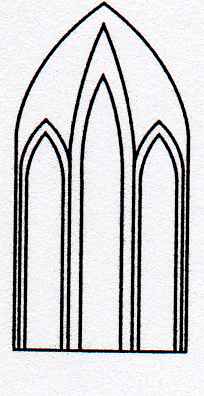 Catedral Anglicana St Paul´sValparaíso“Música en las Alturas”Organista: Italo Olivares C.Domingo 1 de Abril, 201812:30 HorasEntrada liberada 1.- J. Speth Toccata Prima en Re Menor (1664 – 1719) 2-. J. S. Bach Cuatro Preludios Corales del “Orgelbüchlein” (1685 – 1750) I. Da Jesus An Dem Kreuze Stund (Cuando Jesús estaba crucificado) BWV 621 II. Christ Lag In Todesbanden (Cristo yace en ataduras de muerte y ha resucitado) BWV 625 III. O Mensch, Bewein Dein Sünde Gross (Oh, hombre, llora por tus grandes pecados) BWV 622 IV. Erstanden Ist Der Heilge Christ (El Santo Cristo ha resucitado) BWV 628 3.- R. Wagner Pilgerchor, de la ópera “Thannhäuser” (Transc. G. Anselmi) (1813 – 1883) 4.- J. S. Bach Fantasía en Sol Mayor BWV 572 (1685 – 1750) 5.- G. Fr. Händel Hallelujah Chorus From “Messiah” (Transc. R. Gower)  (1685 – 1759)